Муниципальное бюджетное общеобразовательное учреждение «Средняя общеобразовательная школа №1 пгт.Кировский»                                                                      ПРИКАЗот   04.06.2021                                                                                         №  30О создании в 2021 году на базе МБОУ СОШ № 1 пгт.КировскийЦентра «Точка роста»В соответствии с Распоряжением Минпросвещения России от 12.01.2021 №Р-6 «Об утверждении методических рекомендаций по созданию и функционированию в общеобразовательных организациях, расположенных в сельской местности и малых городах, центров образования естественно-научной и технологической направленностей» (далее - Методические рекомендации) ПРИКАЗЫВАЮ: 1. Создать на базе МБОУ «СОШ № 1 пгт.Кировский Кировского района» центра образования естественно-научной и технологической направленностей «Точка роста». 2. Назначить руководителем, ответственным за функционирование и развитие Центра образования «Точка роста» МБОУ «СОШ № 1 пгт.Кировский Кировского района» Кардашову Ольгу Альбертовну – учителя физики.3. Утвердить положение о деятельности центра образования естественно-научной и технологической направленностей «Точка роста» на базе МБОУ «СОШ № 1 пгт.Кировский Кировского района» (Приложение 1).4.Контроль за исполнением настоящего приказа оставляю за собой.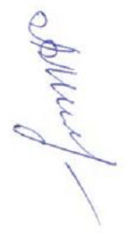 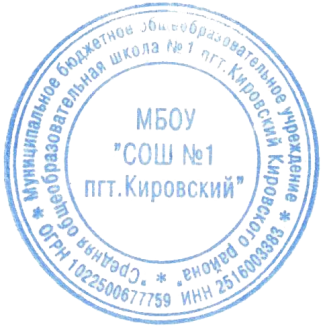 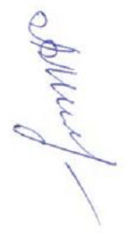 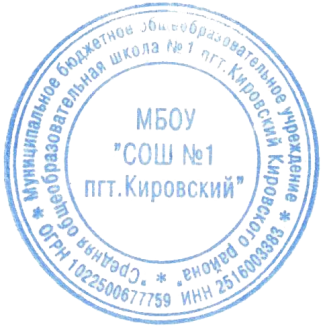 Директор МБОУ «СОШ №1 пгт.Кировский»              Л.А. Милюк